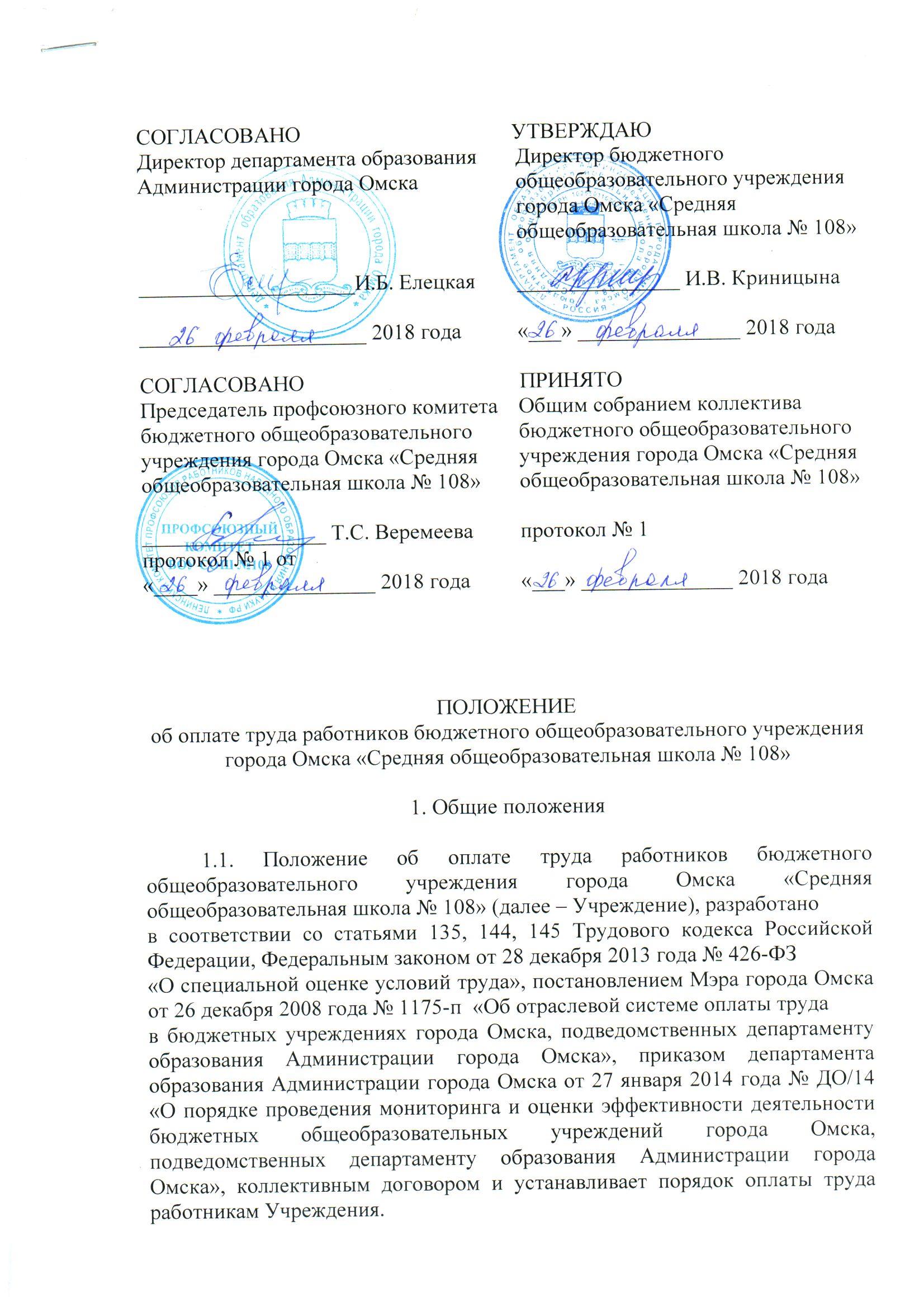 1.2. Настоящее Положение устанавливает размеры окладов, ставок заработной платы, размеры и условия осуществления выплат компенсационного и стимулирующего характера.1.3. Размеры окладов, ставок заработной платы всех категорий работников Учреждения, указанные в приложении № 1 к настоящему Положению, устанавливаются на основе рекомендуемых размеров окладов, ставок заработной платы, предусмотренных Положением об отраслевой системе оплаты труда работников бюджетных образовательных учреждений города Омска, подведомственных департаменту образования Администрации города Омска, утвержденным постановлением Мэра города Омска от 26 декабря   2008  года  № 1175-п  «Об  отраслевой  системе  оплаты  труда в бюджетных учреждениях города Омска, подведомственных департаменту образования Администрации города Омска».2. Условия установления окладов заместителей руководителя и главного бухгалтера2.1. Размер окладов заместителей руководителя и главного бухгалтера устанавливается руководителем Учреждения после согласования в департаменте образования мотивированного обоснования объемов и содержания, исполняемых заместителями руководителя и главного бухгалтера учреждения должностных обязанностей на 10-30 процентов ниже должностного оклада руководителя учреждения. При определении оклада заместителя руководителя и главного бухгалтера необходимо учитывать итоги аттестации на соответствие занимаемой должности, стаж управленческой деятельности в данной должности, исполнение функциональных обязанностей, профессиональную компетентность, деловые качества, работоспособность, психологические и этические качества, другие факторы, влияющие на сложность труда.Изменение оклада заместителей руководителя и главного бухгалтера учреждения в течение календарного года производится при условии изменения показателей, влияющих на коэффициент кратности оклада руководителя учреждения.2.2. Предельный уровень соотношения среднемесячной заработной платы заместителей руководителя и главного бухгалтера образовательного учреждения, формируемой за счет всех источников финансового обеспечения и рассчитываемой за календарный год (далее - средняя заработная плата), и средней заработной платы работников образовательного учреждения (без учета средней заработной платы руководителя, заместителей руководителя, главного бухгалтера) в кратности не может превышать 4.3. Порядок и условия оплаты труда педагогическихработников образовательных учреждений3.1. Размеры окладов, ставок заработной платы при определении в трудовом договоре устанавливаются выше следующим работникам:1) педагогическим работникам:- имеющим первую квалификационную категорию – на 10 процентов;- имеющим высшую квалификационную категорию – на 20 процентов;- имеющим почетное звание, связанное с профессиональной деятельностью – на 10 процентов;- осуществляющим индивидуальное обучение на дому больных детей (при наличии соответствующего медицинского заключения) за количество проведенных часов –  20 процентов;- имеющим стаж работы от 1 года до 5 лет – на 10 процентов;- имеющим стаж работы от 5 лет до 10 лет – на 15 процентов;- имеющим стаж работы от 10 лет и выше – на 20 процентов;2) поступившим впервые на работу (по основному месту работы) в образовательное учреждение в соответствии с уровнем образования и (или) квалификацией согласно полученному документу об образовании и (или) о квалификации, в первые три года работы и имеющим стаж педагогической работы:- до 1 года включительно, – на 20 процентов;- от 1 года до 2 лет включительно, – на 40 процентов;- от 2 лет до 3 лет включительно, – на 60 процентов.4. Размеры и условия осуществления выплаткомпенсационного характера4.1. Компенсационные выплаты устанавливаются к должностному окладу в процентах.4.2. Компенсационные выплаты осуществляются на основании приказа (распоряжения) руководителя учреждения.4.3. Выплаты работникам, занятым на тяжелых работах, работах с вредными и (или) опасными и иными особыми условиями труда устанавливаются в следующих размерах:- 12 процентов оклада – учителю информатики за работу на компьютере;- 12 процентов оклада – секретарю за работу на компьютере;- 12 процентов оклада – ведущему бухгалтеру за работу на компьютере;- 4 процента оклада – педагогу-библиотекарю и заведующей библиотекой за работу на компьютере;- 8 процентов оклада – учителю химии за работу с химическими реактивами;- 12 процентов оклада – повару, заведующей производством за работу у горячих плит;- 12 процентов оклада – уборщикам служебных помещений за работу с хлоркой, моющими средствами, дезосредствами;Условием осуществления выплат работникам, занятым на тяжелых работах, работах с вредными и (или) опасными и иными особыми условиями труда является наличие акта аттестации рабочего места, выданного сторонней организацией, имеющей аккредитацию.4.4. Выплаты по районному коэффициенту устанавливаются в размере 15 процентов.4.5. Выплаты за работу в условиях, отклоняющихся от нормальных, устанавливаются в следующих размерах:4.5.1. При работе в ночное время – 35 процентов оклада;4.5.2. При работе в праздничный день в случаях, предусмотренных законодательством – в двойном размере оклада.4.6. Выплаты за дополнительную работу, непосредственно связанную с обеспечением выполнения основных должностных обязанностей, по классному руководству устанавливаются в размере 40 рублей за одного обучающегося в классе в месяц. Выплаты педагогическим работникам назначаются исходя из фактической наполняемости класса (классов) на первое число каждого месяца.4.7. Размер доплаты за совмещение профессий (должностей) и срок, на который она устанавливается, определяются по соглашению сторон  трудовым договором с учетом содержания и (или) объемом дополнительной работы.4.8. Размер доплаты за расширение зон обслуживания и срок, на который она устанавливается, определяются по соглашению сторон  трудовым договором с учетом содержания и (или) объемом дополнительной работы.4.9. Размер доплаты за увеличение объема работы или исполнение обязанностей временно отсутствующего работника без освобождения от работы, определенной трудовым договором и срок, на который она устанавливается, определяются по соглашению сторон  трудовым договором с учетом содержания и (или) объемом дополнительной работы.4.10. Повышенная оплата сверхурочной работы определяется в соответствии со статьей 152 ТК РФ.5. Размеры и условия осуществления выплатстимулирующего характера5.1. Заместителям руководителя, главному бухгалтеру учреждения устанавливаются следующие стимулирующие выплаты:- премия по результатам работы за квартал, год;- иные стимулирующие выплаты.5.2. Заместителям руководителя, главному бухгалтеру стимулирующие выплаты устанавливаются к должностному окладу в процентах.5.3. Заместителям руководителя, главному бухгалтеру премии по результатам работы за месяц, квартал, год выплачиваются с учетом результатов деятельности учреждения в соответствии с целевыми показателями установленными учреждением (Приложение № 2).Максимальный размер премии по результатам работы за месяц, квартал, год заместителям директора, главному бухгалтеру в периоде, за который осуществляется премирование, определяется учреждением в пределах фонда оплаты труда работников учреждения, из расчета 4 оклада в год. Заместителю директора или главному бухгалтеру, выполняющему обязанности контрактного управляющего максимальный размер премии по результатам работы за месяц, квартал, год в периоде, за который осуществляется премирование, определяется учреждением в пределах фонда оплаты труда работников учреждения, из расчета 5 окладов в год. 5.4. Размер премии руководителя учреждения за счет средств от приносящей доход деятельности составляет 3 процента от чистой прибыли, полученной учреждением от реализации активов (материальных запасов), оказания услуг.5.5. Ежемесячная надбавка за стаж работы по специальности в образовательных учреждениях заведующей библиотекой, специалистам и служащим учреждения устанавливается в следующих размерах: - от 1 до 3 лет – 5 процентов;- от 3 до 5 лет – 10 процентов;- более 5 лет – 15 процентов.5.6. Выплаты стимулирующего характера устанавливаются в пределах бюджетных ассигнований на оплату труда работников, а также средств, полученных от оказания платных услуг и иной приносящей доход деятельности, направленных на оплату труда работников.5.7. Максимальный размер ежемесячной надбавки всем работникам учреждения за интенсивность и напряженность труда за каждый показатель устанавливается в размере,  предусмотренном Приложениями №№ 3,4,5 к настоящему Положению (далее – Показатель).Условием выплаты ежемесячной надбавки за интенсивность и напряженность труда является достижение Показателей.Условием выплаты ежемесячной надбавки за качество выполняемых работ является достижение Показателей.Условием выплаты премии является достижение Показателей.5.8 Условием уменьшения стимулирующей выплаты служат: а) опоздания и прогулы; б) получение дисциплинарного взыскания; в) самовольный уход с работы и неисполнение  или ненадлежащее исполнение возложенных на Работника обязанностей; г) невыполнение распоряжений руководителя. Под уменьшение стимулирующей выплаты не подпадают постоянные доплаты.6. Заключительные положения6.1. Настоящее Положение вступает в законную силу с 1 января 2018 года 6.2. При отсутствии или недостатке соответствующих (бюджетных и (или) внебюджетных) финансовых средств руководитель вправе приостановить выплату стимулирующих выплат, уменьшить либо отменить их выплату, предупредив работников об этом в установленном законодательством порядке. 			__________________________РАЗМЕРЫокладов, ставок заработной платы работников бюджетногообщеобразовательного учреждения  города Омска«Средняя общеобразовательная школа № 108»                   Приложение № 2к Положению об об оплате труда работников бюджетного  общеобразовательного учреждения города Омска «Средняя общеобразовательная школа № 108»ЦЕЛЕВЫЕ ПОКАЗАТЕЛИ ЭФФЕКТИВНОСТИдеятельности заместителей руководителя и главного бухгалтера для расчета выплат стимулирующей части фонда оплаты труда Приложение № 3к Положению об об оплате труда работников бюджетного  общеобразовательного учреждения города Омска «Средняя общеобразовательная школа № 108» ЦЕЛЕВЫЕ ПОКАЗАТЕЛИ ЭФФЕКТИВНОСТИдля расчета выплат стимулирующей части фонда оплаты труда педагогических работников Приложение № 4к  Положению об об оплате труда работников бюджетного  общеобразовательного учреждения города Омска «Средняя общеобразовательная школа № 108»ЦЕЛЕВЫЕ ПОКАЗАТЕЛИ ЭФФЕКТИВНОСТИО порядке распределения стимулирующей части фонда оплаты труда заведующей библиотекой, педагога - библиотекаряПриложение № 5к Положению об об оплате труда работников бюджетного  общеобразовательного учреждения города Омска«Средняя общеобразовательная школа № 108»ЦЕЛЕВЫЕ ПОКАЗАТЕЛИ ЭФФЕКТИВНОСТИи размеры выплат стимулирующего характера  учебно-вспомогательному персоналу бюджетного общеобразовательного учреждения города Омска «Средняя общеобразовательная школа № 108»Приложение № 1к Положению об оплате труда работников бюджетного общеобразовательного учреждения города Омска «Средняя общеобразовательная школа № 108»№п/пКатегория работниковНаименование должностиНаименование должностиНаименование должностиРазмеры окладов, ставок заработной платы* (в рублях)Размеры окладов, ставок заработной платы* (в рублях)122333441Педагогические работникиПедагогические работники1 квалификационный уровень1 квалификационный уровень1 квалификационный уровень1 квалификационный уровень1Педагогические работникиПедагогические работникиСтарший вожатыйСтарший вожатый755075501Педагогические работникиПедагогические работники2 квалификационный уровень2 квалификационный уровень2 квалификационный уровень2 квалификационный уровень1Педагогические работникиПедагогические работникиСоциальный педагогСоциальный педагог775477541Педагогические работникиПедагогические работникиПедагог дополнительного образованияПедагог дополнительного образования775477541Педагогические работникиПедагогические работники3 квалификационный уровень3 квалификационный уровень3 квалификационный уровень3 квалификационный уровень1Педагогические работникиПедагогические работникиПедагог-психологПедагог-психолог795879581Педагогические работникиПедагогические работники4 квалификационный уровень4 квалификационный уровень4 квалификационный уровень4 квалификационный уровень1Педагогические работникиПедагогические работникиУчительУчитель816481641Педагогические работникиПедагогические работникиУчитель-логопедУчитель-логопед816481641Педагогические работникиПедагогические работникиПедагог-библиотекарьПедагог-библиотекарь816481642Работники, занимающие должности специалистов и служащихРаботники, занимающие должности специалистов и служащихПрофессиональная квалификационная группа «Общеотраслевые должности служащих первого уровня»Профессиональная квалификационная группа «Общеотраслевые должности служащих первого уровня»Профессиональная квалификационная группа «Общеотраслевые должности служащих первого уровня»Профессиональная квалификационная группа «Общеотраслевые должности служащих первого уровня»2Работники, занимающие должности специалистов и служащихРаботники, занимающие должности специалистов и служащих1 квалификационный уровень1 квалификационный уровень1 квалификационный уровень1 квалификационный уровень2Работники, занимающие должности специалистов и служащихРаботники, занимающие должности специалистов и служащихСекретарь-машинисткаСекретарь-машинистка480348032Работники, занимающие должности специалистов и служащихРаботники, занимающие должности специалистов и служащихПрофессиональная квалификационная группа «Общеотраслевые должности служащих второго уровня»Профессиональная квалификационная группа «Общеотраслевые должности служащих второго уровня»Профессиональная квалификационная группа «Общеотраслевые должности служащих второго уровня»Профессиональная квалификационная группа «Общеотраслевые должности служащих второго уровня»2Работники, занимающие должности специалистов и служащихРаботники, занимающие должности специалистов и служащих2 квалификационный уровень2 квалификационный уровень2 квалификационный уровень2 квалификационный уровень2Работники, занимающие должности специалистов и служащихРаботники, занимающие должности специалистов и служащихЗаведующая хозяйствомЗаведующая хозяйством554755472Работники, занимающие должности специалистов и служащихРаботники, занимающие должности специалистов и служащих3 квалификационный уровень3 квалификационный уровень3 квалификационный уровень3 квалификационный уровень2Работники, занимающие должности специалистов и служащихРаботники, занимающие должности специалистов и служащихЗаведующий производством Заведующий производством 579657962Работники, занимающие должности специалистов и служащихРаботники, занимающие должности специалистов и служащихПрофессиональная квалификационная группа «Общеотраслевые должности служащих третьего уровня»Профессиональная квалификационная группа «Общеотраслевые должности служащих третьего уровня»Профессиональная квалификационная группа «Общеотраслевые должности служащих третьего уровня»Профессиональная квалификационная группа «Общеотраслевые должности служащих третьего уровня»2Работники, занимающие должности специалистов и служащихРаботники, занимающие должности специалистов и служащих1 квалификационный уровень1 квалификационный уровень1 квалификационный уровень1 квалификационный уровень2Работники, занимающие должности специалистов и служащихРаботники, занимающие должности специалистов и служащихСпециалист по кадрамСпециалист по кадрам612761272Работники, занимающие должности специалистов и служащихРаботники, занимающие должности специалистов и служащих4 квалификационный уровень4 квалификационный уровень4 квалификационный уровень4 квалификационный уровень2Работники, занимающие должности специалистов и служащихРаботники, занимающие должности специалистов и служащихВедущий бухгалтерВедущий бухгалтер761776173Руководителиструктурных подразделенийРуководителиструктурных подразделений1 квалификационный уровень1 квалификационный уровень1 квалификационный уровень1 квалификационный уровень3Руководителиструктурных подразделенийРуководителиструктурных подразделенийЗаведующий библиотекойЗаведующий библиотекой692269224Работники, осуществляющие профессиональную деятельность по профессиям рабочихРаботники, осуществляющие профессиональную деятельность по профессиям рабочихПрофессиональная квалификационная группа «Общеотраслевые профессии рабочих первого уровня»Профессиональная квалификационная группа «Общеотраслевые профессии рабочих первого уровня»Профессиональная квалификационная группа «Общеотраслевые профессии рабочих первого уровня»Профессиональная квалификационная группа «Общеотраслевые профессии рабочих первого уровня»4Работники, осуществляющие профессиональную деятельность по профессиям рабочихРаботники, осуществляющие профессиональную деятельность по профессиям рабочих1 квалификационный уровень1 квалификационный уровень1 квалификационный уровень1 квалификационный уровень4Работники, осуществляющие профессиональную деятельность по профессиям рабочихРаботники, осуществляющие профессиональную деятельность по профессиям рабочихГардеробщик4472 (при наличии 1 квалификационного разряда)4472 (при наличии 1 квалификационного разряда)4472 (при наличии 1 квалификационного разряда)4Работники, осуществляющие профессиональную деятельность по профессиям рабочихРаботники, осуществляющие профессиональную деятельность по профессиям рабочихУборщик производственных и служебных помещений4472 (при наличии 1 квалификационного разряда)4472 (при наличии 1 квалификационного разряда)4472 (при наличии 1 квалификационного разряда)4Работники, осуществляющие профессиональную деятельность по профессиям рабочихРаботники, осуществляющие профессиональную деятельность по профессиям рабочихДворник4472 (при наличии 1 квалификационного разряда)4472 (при наличии 1 квалификационного разряда)4472 (при наличии 1 квалификационного разряда)4Работники, осуществляющие профессиональную деятельность по профессиям рабочихРаботники, осуществляющие профессиональную деятельность по профессиям рабочихСторож 4637 (при наличии 2 квалификационного разряда)4637 (при наличии 2 квалификационного разряда)4637 (при наличии 2 квалификационного разряда)4Работники, осуществляющие профессиональную деятельность по профессиям рабочихРаботники, осуществляющие профессиональную деятельность по профессиям рабочихРабочий по ремонту здания:- слесарь- плотник- электрик4803 (при наличии 3 квалификационного разряда)4803 (при наличии 3 квалификационного разряда)4803 (при наличии 3 квалификационного разряда)4Работники, осуществляющие профессиональную деятельность по профессиям рабочихРаботники, осуществляющие профессиональную деятельность по профессиям рабочихПрофессиональная квалификационная группа «Общеотраслевые профессии рабочих второго уровня»Профессиональная квалификационная группа «Общеотраслевые профессии рабочих второго уровня»Профессиональная квалификационная группа «Общеотраслевые профессии рабочих второго уровня»Профессиональная квалификационная группа «Общеотраслевые профессии рабочих второго уровня»4Работники, осуществляющие профессиональную деятельность по профессиям рабочихРаботники, осуществляющие профессиональную деятельность по профессиям рабочих1 квалификационный уровень1 квалификационный уровень1 квалификационный уровень1 квалификационный уровень4Работники, осуществляющие профессиональную деятельность по профессиям рабочихРаботники, осуществляющие профессиональную деятельность по профессиям рабочихНаименование профессии рабочих, по которым предусмотрено присвоение 4, 5 квалификационных разрядов в соответствии с Единым тарифно-квалификационным справочником работ и профессий рабочих4968 (при наличии 4 квалификационного разряда)5217(при наличии 5 квалификационного разряда)4968 (при наличии 4 квалификационного разряда)5217(при наличии 5 квалификационного разряда)4968 (при наличии 4 квалификационного разряда)5217(при наличии 5 квалификационного разряда)4Работники, осуществляющие профессиональную деятельность по профессиям рабочихРаботники, осуществляющие профессиональную деятельность по профессиям рабочих2 квалификационный уровень2 квалификационный уровень2 квалификационный уровень2 квалификационный уровень4Работники, осуществляющие профессиональную деятельность по профессиям рабочихРаботники, осуществляющие профессиональную деятельность по профессиям рабочихНаименование профессии рабочих, по которым предусмотрено присвоение 6, 7 квалификационных разрядов в соответствии с Единым тарифно-квалификационным справочником работ и профессий рабочих5466 (при наличии 6 квалификационного разряда)5466 (при наличии 6 квалификационного разряда)5466 (при наличии 6 квалификационного разряда)№п-пНаименование показателяРасчет показателя (Р)Уровень в единицах измерения (процентах/баллах)Периодичность1Соответствие деятельности бюджетного общеобразовательного учреждения города Омска (далее – бюджетное учреждение) требованиям законодательства в сфере образования - отсутствие предписаний надзорных органов о нарушении законодательства в сфере образования в отчетном периоде;- отсутствие штрафов, выписанных надзорными органами за нарушение законодательства в сфере образования;10Ежемесячно2Функционирование системы государственно-общественного управленияУчастие органов государственно-общественного управления в деятельности бюджетного учреждения в отчетном периоде;10Квартальная3Соответствие качества оказываемых муниципальных услуг города Омска стандартам качества оказания муниципальных услугДостигнутые критерии оценки качества оказываемых муниципальных услуг города Омска стандартам качества оказания муниципальных услуг в отчетном периоде;10Квартальная4Обеспечение безопасности жизнедеятельности участников образовательного процесса бюджетного учрежденияОтсутствие травматизма, иных несчастных случаев в бюджетном учреждении, происшедших по причине нарушений требований СанПиН, охраны труда в отчетном периоде; 7Ежемесячно5Наличие и реализация в бюджетном учреждении программ, проектов для обучения учащихся с особыми образовательными потребностями: одаренных, имеющих проблемы в состоянии здоровья, а также по программам коррекционно-развивающего обученияНаличие и реализация программ, проектов для обучения учащихся бюджетного учреждения с особыми образовательными потребностями в отчетном периоде; 10Ежемесячно6Участие обучающихся в конкурсах, фестивалях, соревнованиях, олимпиадах, НОУ Наличие победителей и призеров олимпиад, конкурсов, соревнований, фестивалей и т.п. из числа учащихся бюджетного учреждения; 10Ежемесячно7Осуществление в бюджетном учреждении инновационной и (или) опытно - экспериментальной деятельностиУчастие ОО в инновационной деятельности, участие педагогов в конкурсах, открытых мероприятиях разного уровня;15Ежемесячно8Качество финансового менеджментаУровень качества финансового менеджмента за отчетный период;10Ежемесячно9Своевременность представления отчетности, сведений, информации по вопросам, касающимся деятельности бюджетного учрежденияСвоевременность представления отчетности, сведений, информаций в отчетном периоде; 10Ежемесячно10Качество представления отчетности, сведений, информации по вопросам, касающимся деятельности бюджетного учрежденияОтсутствие замечаний по отчетности, сведений, информации по вопросам, касающимся деятельности бюджетного учреждения в отчетном периоде; 10Ежемесячно11Эффективное и рациональное использование бюджетных и внебюджетных средствОтсутствие замечаний по отчетности, информации по вопросам использования бюджетных и внебюджетных средств;10Ежемесячно12Реализация механизма государственно-общественного управления образовательным процессом (по обращениям граждан и контролю департамента образования Администрации г. Омска)Отсутствие жалоб по обращениям граждан;10Ежемесячно13Работа с Фондом социального страхования10Ежемесячно14Исполнение обязанностей контрактного управляющего15ЕжемесячноНаименование показателяНаименование показателяРасчет показателяРасчет показателяЕдиница измерения/уровень в процентах (единицах измерения, баллах)Источник информацииИсточник информацииПериодичность Периодичность Успешность учебной работыУспешность учебной работыУспешность учебной работыУспешность учебной работыУспешность учебной работыУспешность учебной работыУспешность учебной работыУспешность учебной работыУспешность учебной работы11Качество освоения учебных программ У1.Качество освоения учебных программ У1.Кол-во уч-ся, получивших «4», «5» по итогам периода/численность обучающихсяПодготовка призеров олимпиад школьников Кол-во уч-ся, получивших «4», «5» по итогам периода/численность обучающихсяПодготовка призеров олимпиад школьников Для предметов, по которым проводится ЕГЭ (5-11 классы):от 1 до 0,7 -     10 от 0,69 до 0,4 - 6 от 0,39 до 0,3 - 4 менее 0,3 – 0  Для предметов, по которым не проводится ЕГЭ + начальная школа: 100   - 5 99 – 60 процентов - 40 процентов   - 3 ПОБЕДИТЕЛИ:Очные:Основные предметы: Всероссийский уровень  - 20Региональный уровень - 15Муниципальный уровень- 10 Школьный уровень- 3  ИЗО (за общее количество): Региональный уровень- 4 Муниципальный уровень - 2Заочные (за общее количество): Всероссийский уровень – 5Региональный уровень  – 2Муниципальный уровень- 1Итоги контрольных срезовДипломы, грамоты, сертификаты, приказы, распоряжения и т.п.Итоги контрольных срезовДипломы, грамоты, сертификаты, приказы, распоряжения и т.п.ПолугодиеПо результатамПолугодиеПо результатам22Высокие результаты проектно-исследовательской и творческой деятельности (НОУ, интеллектуальные конкурсы)У2.Высокие результаты проектно-исследовательской и творческой деятельности (НОУ, интеллектуальные конкурсы)У2.НОУ:Школьный уровень (прошедшие на город) Муниципальный уровень- Региональный уровень Конкурсы (очные): Муниципальный уровень- -призеры-победительРегиональный уровень - призер- победительВсероссийский уровень -призер-победительКонкурсы (заочные) Призеры, победитель: - Муниципальный уровень- Региональный уровень- Всероссийский уровень -Международный уровеньНОУ:Школьный уровень (прошедшие на город) Муниципальный уровень- Региональный уровень Конкурсы (очные): Муниципальный уровень- -призеры-победительРегиональный уровень - призер- победительВсероссийский уровень -призер-победительКонкурсы (заочные) Призеры, победитель: - Муниципальный уровень- Региональный уровень- Всероссийский уровень -Международный уровень1работа – 3б1работа – 5б1работа – 10б1чел – 6б1чел – 8б1чел – 5б1чел – 10б1чел -8б1чел -10б1чел – 1б1чел – 3б1чел – 4б1чел – 5бДипломы, грамоты, сертификаты, приказы, распоряжения и т.п.Дипломы, грамоты, сертификаты, приказы, распоряжения и т.п.По результатамПо результатам33Результативность в спортивных мероприятияхУ3.Результативность в спортивных мероприятияхУ3.Кустовой уровень:- победители-призерыОкружной уровень:- победители-призерыМуниципальный уровень:- победители-призерыКустовой уровень:- победители-призерыОкружной уровень:- победители-призерыМуниципальный уровень:- победители-призеры3б1б5б4б10б8бДипломы, грамоты, сертификаты, приказы, распоряжения и т.п.Дипломы, грамоты, сертификаты, приказы, распоряжения и т.п.По результатамПо результатам44Высокая результативность при сдаче ЕГЭ. У4.Высокая результативность при сдаче ЕГЭ. У4.Количество учащихся, получивших высокие баллыКоличество учащихся, получивших высокие баллы100-85баллов – 20б84-75 баллов –10бПо результатамПо результатам2.Обобщение и распространение передового педагогического опыта2.Обобщение и распространение передового педагогического опыта2.Обобщение и распространение передового педагогического опыта2.Обобщение и распространение передового педагогического опыта2.Обобщение и распространение передового педагогического опыта2.Обобщение и распространение передового педагогического опыта2.Обобщение и распространение передового педагогического опыта2.Обобщение и распространение передового педагогического опыта2.Обобщение и распространение передового педагогического опыта11Проведение открытых уроков и внеклассных мероприятий высокого качества. У5.Проведение открытых уроков и внеклассных мероприятий высокого качества. У5. Всероссийский уровень Региональный уровень Муниципальный уровень Школьный уровень Всероссийский уровень Региональный уровень Муниципальный уровень Школьный уровень30б20б10б8бДипломы, грамоты, сертификаты, приказы, распоряжения и т.п.Дипломы, грамоты, сертификаты, приказы, распоряжения и т.п.По результатамПо результатам22Методическое оснащение и оформление учебного кабинета, библиотеки. У6.Методическое оснащение и оформление учебного кабинета, библиотеки. У6.наличие и систематизация: -методической литературы;-дидактического материала;- наглядных и учебных пособий, учебного оборудования  -эстетика оформления- сохранность мебели-соблюдение СанПиНналичие и систематизация: -методической литературы;-дидактического материала;- наглядных и учебных пособий, учебного оборудования  -эстетика оформления- сохранность мебели-соблюдение СанПиН5бОтчет по рейдуОтчет по рейду1 раз в год1 раз в год33Подготовка, участие и проведение педагогического совета, семинара, конференции, мастер-класс и т.д. (очное участие) У7.Подготовка, участие и проведение педагогического совета, семинара, конференции, мастер-класс и т.д. (очное участие) У7.Всероссийский уровень  Региональный уровень Муниципальный уровень  Школьный уровень  Всероссийский уровень  Региональный уровень Муниципальный уровень  Школьный уровень  30б20б10б5бДипломы, грамоты, сертификаты, приказы, распоряжения и т.п.Дипломы, грамоты, сертификаты, приказы, распоряжения и т.п.По результатуПо результату44Участие в разработке программы развития школы, основной образовательной программы. У8.Участие в разработке программы развития школы, основной образовательной программы. У8.- педагог является одним из авторов программы или подпрограммы развития,-педагог участвовал в подготовке отдельных разделов программы;- педагог является одним из авторов программы или подпрограммы развития,-педагог участвовал в подготовке отдельных разделов программы;30б20бПо результатуПо результату55Участие в реализации национальных проектов, федеральных, областных, муниципальных программ (апробация). У9.Участие в реализации национальных проектов, федеральных, областных, муниципальных программ (апробация). У9.педагог участвовал в апробации программы, УМКпедагог участвовал в апробации программы, УМК30б1 раз в год1 раз в год66Печатные работы по профессиональной деятельности (в печатных изданиях с конкурсным отбором). У10. Печатные работы по профессиональной деятельности (в печатных изданиях с конкурсным отбором). У10. Всероссийский уровень  Региональный уровень Муниципальный уровень  Всероссийский уровень  Региональный уровень Муниципальный уровень  10б8б5бНаличие издания, сертификатаНаличие издания, сертификатаПо результатамПо результатам77Конкурсы профессионального мастерства различного уровня. У11.Конкурсы профессионального мастерства различного уровня. У11.Заочные:ПОБЕДИТЕЛИ:Всероссийский уровень  Региональный уровень Муниципальный уровень  Очные:УчастиеПОБЕДИТЕЛИ: Всероссийский уровень  Региональный уровень Муниципальный уровень  Школьный уровеньЗаочные:ПОБЕДИТЕЛИ:Всероссийский уровень  Региональный уровень Муниципальный уровень  Очные:УчастиеПОБЕДИТЕЛИ: Всероссийский уровень  Региональный уровень Муниципальный уровень  Школьный уровень20б10б5б3б30б20б15б10бПо результатамПо результатам3. Активность во внеурочной, воспитательной деятельности3. Активность во внеурочной, воспитательной деятельности3. Активность во внеурочной, воспитательной деятельности3. Активность во внеурочной, воспитательной деятельности3. Активность во внеурочной, воспитательной деятельности3. Активность во внеурочной, воспитательной деятельности3. Активность во внеурочной, воспитательной деятельности3. Активность во внеурочной, воспитательной деятельности3. Активность во внеурочной, воспитательной деятельности11Индивидуальная дополнительная работа со слабо успевающими учащимися. У12.Индивидуальная дополнительная работа со слабо успевающими учащимися. У12.Количество учащихся, имеющих 3, 2, с которыми проведена индивидуальная дополнительная работа/ численность обучающихся, имеющих 3, 2.Количество учащихся, имеющих 3, 2, с которыми проведена индивидуальная дополнительная работа/ численность обучающихся, имеющих 3, 2.10 процентовЖурнал занятийЖурнал занятийЕжемесячноЕжемесячно22Индивидуальная дополнительная работа с хорошо успевающими. У13.Индивидуальная дополнительная работа с хорошо успевающими. У13.Количество учащихся, имеющих 4, 5, с которыми проведена индивидуальная дополнительная работа/ численность обучающихся, имеющих 4 и 5.Количество учащихся, имеющих 4, 5, с которыми проведена индивидуальная дополнительная работа/ численность обучающихся, имеющих 4 и 5.10 процентовЖурнал занятийЖурнал занятийЕжемесячноЕжемесячно33Реализация педагогом мероприятий, обеспечивающих взаимодействие с родителями (законными представителями) учащихся(привлечение семьи к решению вопросов воспитания). У14. Реализация педагогом мероприятий, обеспечивающих взаимодействие с родителями (законными представителями) учащихся(привлечение семьи к решению вопросов воспитания). У14. - организация совместной внеурочной деятельности с родителями учащихся;- использование электронных ресурсов педагога бюджетного учреждения (dnevnik.ru, блог и т.д.)- организация совместной внеурочной деятельности с родителями учащихся;- использование электронных ресурсов педагога бюджетного учреждения (dnevnik.ru, блог и т.д.)10б5бПо отчетамПо отчетамЕжемесячноЕжемесячно44Вознаграждение педагога бюджетного учреждения за выполнение функции классного руководителя. У15.Вознаграждение педагога бюджетного учреждения за выполнение функции классного руководителя. У15.- отсутствие в классе пропусков уроков учащимися без уважительной причины:- организация полноценного горячего питания в классе:- охват учащихся  класса дополнительными образовательными услугами:- организация работы органов родительского самоуправления (классный родительский комитет и т.д.):- поддержание благоприятного психологического климата в ученическом коллективе и коллективе родителей (законных представителей) учащихся бюджетного учреждения:- снижение количества учащихся класса, состоящих на разных видах профилактического учета-наличие опозданий без уважительной причины -соответствие внешнего вида учащихся положению о внешнем виде- отсутствие в классе пропусков уроков учащимися без уважительной причины:- организация полноценного горячего питания в классе:- охват учащихся  класса дополнительными образовательными услугами:- организация работы органов родительского самоуправления (классный родительский комитет и т.д.):- поддержание благоприятного психологического климата в ученическом коллективе и коллективе родителей (законных представителей) учащихся бюджетного учреждения:- снижение количества учащихся класса, состоящих на разных видах профилактического учета-наличие опозданий без уважительной причины -соответствие внешнего вида учащихся положению о внешнем виде20бПриказы, информация педагога бюджетного учреждения, выполняющего функции классного руководителя с предоставлением подтверждающих документов:планы работы, табеля питания, посещаемости, протоколы родительских собраний и т.п.Приказы, информация педагога бюджетного учреждения, выполняющего функции классного руководителя с предоставлением подтверждающих документов:планы работы, табеля питания, посещаемости, протоколы родительских собраний и т.п.Ежемесячно Ежемесячно 55Подготовка и проведение общешкольных массовых мероприятий. У16.Подготовка и проведение общешкольных массовых мероприятий. У16.Мероприятие для школы, параллелиМероприятие для школы, параллели5бПо результатуПо результату66Качественная организация общественно-полезного труда обучающихся. У17.Качественная организация общественно-полезного труда обучающихся. У17.Субботник,Генеральные уборки.Дежурство по школеСубботник,Генеральные уборки.Дежурство по школе10б3б5бПо результатуПо результату77Организация работы школьного пресс-центра У18.Организация работы школьного пресс-центра У18.Наличие газеты.Наличие газеты.10 процентовЕжемесячно Ежемесячно 88Проведение внутри школьных физкультурно-оздоровительных мероприятий (мини соревнования по параллелям). У19.Проведение внутри школьных физкультурно-оздоровительных мероприятий (мини соревнования по параллелям). У19.Количество мероприятийКоличество мероприятий5бЕжемесячно Ежемесячно 99Организация работы детских общественных организаций по направлениям. У20.Организация работы детских общественных организаций по направлениям. У20.Школьный музейЮИДДЮПШкольный музейЮИДДЮП10 процентов10 процентов10 процентовЕжемесячно Ежемесячно 1010Отсутствие травматизма на уроках физической культуры и тренировках. У21Отсутствие травматизма на уроках физической культуры и тренировках. У21Количество травм по итогам периодаКоличество травм по итогам периода5бЕжемесячно Ежемесячно 1111Организация и проведение пропаганды здорового образа жизни с привлечением специалистов из других структур. У22Организация и проведение пропаганды здорового образа жизни с привлечением специалистов из других структур. У22Количество мероприятий.Количество мероприятий.По 5б за каждое мероприятие.По результатамПо результатам1212Организация межшкольных игр вне рамок городских мероприятий. У23Организация межшкольных игр вне рамок городских мероприятий. У23Количество мероприятий.Количество мероприятий.По 5б за каждое мероприятие.По результатамПо результатам1313Качественное выполнение работы, связанной с постановкой допризывников на военный учет в военкомат. У24Качественное выполнение работы, связанной с постановкой допризывников на военный учет в военкомат. У24Своевременное оформление документов.Своевременное оформление документов.10 процентовПо результатуПо результату1414Организация профориентационной работы обучающихся. У25Организация профориентационной работы обучающихся. У25Проведение мероприятий, экскурсий, профтестированияПроведение мероприятий, экскурсий, профтестированияМероприятие – 5бПо результатуПо результату1515Организация социально-психологической службы У46Организация социально-психологической службы У46Исполнение функций медиатора, тьютора СПСИсполнение функций медиатора, тьютора СПС20%Наличие приказаНаличие приказаЕжемесячно Ежемесячно 1616Проведение консультаций и промежуточной аттестации обучающихся на семейном образовании. У47Проведение консультаций и промежуточной аттестации обучающихся на семейном образовании. У47За фактически проведенные количество часов консультаций и аттестационных работЗа фактически проведенные количество часов консультаций и аттестационных работСтоимость одного часа определяется путем деления собственной месячной тарифной ставки, установленной за 18 часов в неделю на 74,1 (среднемесячное количество часов)Наличие приказаНаличие приказаПо фактуПо факту1717Проведение внеклассной работы по физическому воспитанию. У 48Проведение внеклассной работы по физическому воспитанию. У 48Секции, кружки, выезды на спортивные соревнованияСекции, кружки, выезды на спортивные соревнования25 процентовЕжемесячно Ежемесячно 4.Участие в методической, научно-исследовательской работе4.Участие в методической, научно-исследовательской работе4.Участие в методической, научно-исследовательской работе4.Участие в методической, научно-исследовательской работе4.Участие в методической, научно-исследовательской работе4.Участие в методической, научно-исследовательской работе4.Участие в методической, научно-исследовательской работе4.Участие в методической, научно-исследовательской работе4.Участие в методической, научно-исследовательской работе11Наличие авторских программ, учебных пособий и т.п., применяемых в образовательном процессе, участие в инновационной и экспериментальной работе. У26Наличие авторских программ, учебных пособий и т.п., применяемых в образовательном процессе, участие в инновационной и экспериментальной работе. У26Количество и объем собственных методических и дидактических разработок, рекомендаций, учебных пособий и т.п., применяемых в образовательном процессе, прошедших экспертизу вышестоящих учреждений.Количество и объем собственных методических и дидактических разработок, рекомендаций, учебных пособий и т.п., применяемых в образовательном процессе, прошедших экспертизу вышестоящих учреждений.20бЕжемесячно Ежемесячно 22 Создание оптимальных условий для профессионального роста молодых педагогов. У27 Создание оптимальных условий для профессионального роста молодых педагогов. У27-  наставничество-  наставничество10 процентовЕжемесячно по результатамЕжемесячно по результатам33Владение педагогом бюджетного учреждения информационно-коммуникационными технологиями (далее – 
ИКТ). У28Владение педагогом бюджетного учреждения информационно-коммуникационными технологиями (далее – 
ИКТ). У28Наличие у педагога собственного действующего образовательного ресурса (сайта, блога и т.п.)Наличие у педагога собственного действующего образовательного ресурса (сайта, блога и т.п.)10 процентовРаз в полугодиеРаз в полугодие44Разработка и реализация индивидуальной программы непрерывного профессионального развития педагога. У29Разработка и реализация индивидуальной программы непрерывного профессионального развития педагога. У29Работа в ГМО, профессиональных сообществах, творческих группахРабота в ГМО, профессиональных сообществах, творческих группах30 бДокумент об участииДокумент об участииПо результатуПо результату55Своевременное прохождение процедуры аттестации педагогом бюджетного учреждения:- на первую и высшую квалификационные категории У30Своевременное прохождение процедуры аттестации педагогом бюджетного учреждения:- на первую и высшую квалификационные категории У30- на первую квалификационную категорию;- на высшую квалификационную категорию- на первую квалификационную категорию;- на высшую квалификационную категорию10б30бАттестационный лист педагога бюджетного учрежденияАттестационный лист педагога бюджетного учрежденияПо индивидуальному графику педагога бюджетного учрежденияПо индивидуальному графику педагога бюджетного учреждения66Проверка тетрадей обучающихся 1 – 4 классов У31Проверка тетрадей обучающихся 1 – 4 классов У31За норму часовЗа норму часов15 процентовЕжемесячно Ежемесячно 77Проверка письменных работ  обучающихся с 5 по 11 класс от ставки за норму педагогической нагрузки.У32Проверка письменных работ  обучающихся с 5 по 11 класс от ставки за норму педагогической нагрузки.У32- русский язык, математика - литература, иностранный язык- химия, физика, - биология, география- русский язык, математика - литература, иностранный язык- химия, физика, - биология, география10 процентов5 процентов3 процента3 процентаЕжемесячно Ежемесячно 88Выполнение функций тьютора (ФГОС), администратора Дневник.ру, сайта школы У33Выполнение функций тьютора (ФГОС), администратора Дневник.ру, сайта школы У3310 процентовПриказ Приказ Ежемесячно Ежемесячно 99Руководство работой методического объединения, творческих групп и сообществ педагогических работников.У34 Руководство работой методического объединения, творческих групп и сообществ педагогических работников.У34 МО, ТГ, проекты, вебинарыМО учителей начальных классовМО, ТГ, проекты, вебинарыМО учителей начальных классов10 процентов20 процентовЕжемесячно Ежемесячно 1010Проведение внеурочной деятельности в рамках ФГОС. У35Проведение внеурочной деятельности в рамках ФГОС. У35Проведение внеурочной деятельности в рамках ФГОС за фактически проведенные часыПроведение внеурочной деятельности в рамках ФГОС за фактически проведенные часы125-00 - 1часЖурнал занятийЖурнал занятийЕжемесячно Ежемесячно 1111Участие в инновационной деятельности образовательного учреждения. У36Участие в инновационной деятельности образовательного учреждения. У36Реализация ФГОС, проектов и т.п.Проведение диагностических исследованийРеализация ФГОС, проектов и т.п.Проведение диагностических исследований 10 процентовЕжемесячно Ежемесячно 1212Разработка и реализация индивидуальной программы непрерывного профессионального развития педагога.  У37Разработка и реализация индивидуальной программы непрерывного профессионального развития педагога.  У37- осуществление профессиональной переподготовки;- своевременное прохождение курсовой подготовки;- самообразование в рамках внебюджетных, дистанционных программ- осуществление профессиональной переподготовки;- своевременное прохождение курсовой подготовки;- самообразование в рамках внебюджетных, дистанционных программ15б20б20бДокумент о прохождении курсовой подготовки педагогом бюджетного учрежденияДокумент о прохождении курсовой подготовки педагогом бюджетного учрежденияПо индивидуальному графику педагога бюджетного учрежденияПо индивидуальному графику педагога бюджетного учреждения1313Наличие наград в профессиональной сфереУ38Наличие наград в профессиональной сфереУ38-Грамота Министерства образования РФ-Знак отличия в сфере образования-Грамота Министерства образования РФ-Знак отличия в сфере образования10 процентов15 процентовЕжемесячно Ежемесячно 5. Выполнение работ, не связанных с основной деятельностью5. Выполнение работ, не связанных с основной деятельностью5. Выполнение работ, не связанных с основной деятельностью5. Выполнение работ, не связанных с основной деятельностью5. Выполнение работ, не связанных с основной деятельностью5. Выполнение работ, не связанных с основной деятельностью5. Выполнение работ, не связанных с основной деятельностью5. Выполнение работ, не связанных с основной деятельностью5. Выполнение работ, не связанных с основной деятельностью11Выполнение обязанностей лаборанта (при отсутствии щтатной должности лаборанта) У39Выполнение обязанностей лаборанта (при отсутствии щтатной должности лаборанта) У39Выполнение функциональных обязанностей лаборанта:- кабинета физики- кабинета информатики- кабинета химии-по обслуживанию технического оборудованияВыполнение функциональных обязанностей лаборанта:- кабинета физики- кабинета информатики- кабинета химии-по обслуживанию технического оборудованияРубль 600600800600Ежемесячно Ежемесячно 22Качественная подготовка школы к новому учебному году. У40Качественная подготовка школы к новому учебному году. У40- качество и объем выполненных работ- качество и объем выполненных работПо решению комиссии максимально 2000 рублейСентябрь Сентябрь 33Качественная организация  каникулярного отдыха и оздоровления обучающихся(лагерь). У41Качественная организация  каникулярного отдыха и оздоровления обучающихся(лагерь). У41-организация отдыха;- здоровье сбережение;- соблюдение санитарно-гигиенических норм;- своевременность и качество предоставления отчетности;-организация отдыха;- здоровье сбережение;- соблюдение санитарно-гигиенических норм;- своевременность и качество предоставления отчетности;35бПоказатели оздоровления, справкиПоказатели оздоровления, справкиКаникулярное время по результатамКаникулярное время по результатам44Заведование учебными кабинетами. У42Заведование учебными кабинетами. У42 -учебный кабинет-заведование кабинетами физики, -химии, информатики, спортивным залом, библиотекой, комбинированными учебными мастерскими,пришкольной спортивной площадкой. -учебный кабинет-заведование кабинетами физики, -химии, информатики, спортивным залом, библиотекой, комбинированными учебными мастерскими,пришкольной спортивной площадкой. 5 процентов10 процентов15 процентовЕжемесячно Ежемесячно 55Активное участие в работе представительного органа работников учреждения. У43Активное участие в работе представительного органа работников учреждения. У43 25 процентовЕжемесячноЕжемесячно66Заведование учебной теплицей. У 44Заведование учебной теплицей. У 4415 процентовЕжемесячно Ежемесячно 77Заведование учебным пришкольным участком. У45Заведование учебным пришкольным участком. У45 10 процентовАпрель-августАпрель-август8 8 Исполнение обязанностей куратора центра медиации. У 49Исполнение обязанностей куратора центра медиации. У 4910 процентовЕжемесячноЕжемесячно99Исполнение обязанностей ответственного по охране труда У50Исполнение обязанностей ответственного по охране труда У5010 процентовРаз в кварталРаз в квартал1010Выполнение особых поручений руководителя учреждения У51Выполнение особых поручений руководителя учреждения У51-организация дежурств;-участие в ЕГЭ;-оформление школы;-исполнение курьерской работы;-Доставка пособий и учебного оборудования;-обработка статистических отчетов;-выполнение ремонтных работ;-организация дежурств;-участие в ЕГЭ;-оформление школы;-исполнение курьерской работы;-Доставка пособий и учебного оборудования;-обработка статистических отчетов;-выполнение ремонтных работ;30 б6. Выполнение мероприятий социально-психологической службы6. Выполнение мероприятий социально-психологической службы6. Выполнение мероприятий социально-психологической службы6. Выполнение мероприятий социально-психологической службы6. Выполнение мероприятий социально-психологической службы6. Выполнение мероприятий социально-психологической службы6. Выполнение мероприятий социально-психологической службы6. Выполнение мероприятий социально-психологической службы6. Выполнение мероприятий социально-психологической службы6. Выполнение мероприятий социально-психологической службы6. Выполнение мероприятий социально-психологической службы11.Работа по профилактике нарко- и алкогольной зависимости, табакокурения.Работа по профилактике нарко- и алкогольной зависимости, табакокурения.Проведение профилактических бесед с привлечением специалистов. Открытые мероприятия. СП-1Проведение профилактических бесед с привлечением специалистов. Открытые мероприятия. СП-1Мероприятия:Школьный уровеньМуниципальный уровеньРегиональный уровень Мероприятия:Школьный уровеньМуниципальный уровеньРегиональный уровень 3510Раз в четвертьРаз в четверть2.Проведение профилактических рейдов Проведение профилактических рейдов Профилактический рейд.СП-2Профилактический рейд.СП-210Ежемесячно Ежемесячно 3.Профилактика девиантного  поведенияПрофилактика девиантного  поведенияОтсутствие обучающихся, находящихся на учете в ОПДНОтсутствие правонарушенийСП-3Отсутствие обучающихся, находящихся на учете в ОПДНОтсутствие правонарушенийСП-3Количество детей, состоящих - на учете в ИДН / общее количествоКоличество детей, состоящих - на учете в ИДН / общее количество10Полугодие Полугодие 4.Ведение и обновление социального паспорта школы Ведение и обновление социального паспорта школы Ежемесячное обновление и пополнение информации. СП-4Ежемесячное обновление и пополнение информации. СП-4Наличие обновлений или их отсутствиеНаличие обновлений или их отсутствие5Раз в год, сентябрь Раз в год, сентябрь 5.Работа с детьми, находящимися под опекойРабота с детьми, находящимися под опекойУчет детей, находящихся под опекой, обследование домашних условий. Оказание помощи.СП-5Учет детей, находящихся под опекой, обследование домашних условий. Оказание помощи.СП-5Количество и объем проведенной работы.Количество и объем проведенной работы.10Ежемесячно Ежемесячно 6.Обобщение и распространение опыта педагогической работы с детьми группы рискаОбобщение и распространение опыта педагогической работы с детьми группы рискаПроведение открытых мероприятий, семинаров. Наличие методических разработок, публикаций.СП-6Проведение открытых мероприятий, семинаров. Наличие методических разработок, публикаций.СП-6Количество мероприятий, публикацийКоличество мероприятий, публикаций10По результатауПо результатау9.Трудоустройство подростков в свободное от обучения время.Трудоустройство подростков в свободное от обучения время.Количество обучающихся, трудоустроенных в свободное от учебы время работой / численность обучающихся, входящих в «группу риска».СП-9Количество обучающихся, трудоустроенных в свободное от учебы время работой / численность обучающихся, входящих в «группу риска».СП-95Август Август 10.Ведение работы по профилактике безнадзорностиВедение работы по профилактике безнадзорностиПроведение профилактических бесед с привлечением специалистов. Консультации с родителями. СП-10Проведение профилактических бесед с привлечением специалистов. Консультации с родителями. СП-10Количество и объем проведенной работы.Количество и объем проведенной работы.10По результатуПо результату11.Работа с детьми из социально неблагополучных семей.Работа с детьми из социально неблагополучных семей.Проведение профилактических бесед с привлечением специалистов. Открытые мероприятия.СП-11Проведение профилактических бесед с привлечением специалистов. Открытые мероприятия.СП-11Количество и объем проведенной работы.Количество и объем проведенной работы.10По результатуПо результату12Ведение диагностических исследованийВедение диагностических исследованийОсуществление диагностических исследований в классах СП-16Осуществление диагностических исследований в классах СП-1620По фактуПо факту13 Ведение консультативной работы Ведение консультативной работыОказание консультативной помощи обучающимся, их родителям (лицам, их заменяющим), педагогическому коллективу в решении конкретных проблем. СП-17Оказание консультативной помощи обучающимся, их родителям (лицам, их заменяющим), педагогическому коллективу в решении конкретных проблем. СП-1720 По журналу консультаций По журналу консультаций№КритерииПоказателиРасчет показателяЕдиница измерения/уровень в процентахПериодичность 1.Формирование библиотечного фондаПополнение фонда библиотеки.Оформление подписки на периодические издания.Формирование общешкольного заказа на учебники. Б-1Наличие/отсутствие.10Раз в квартал2.Справочно-библиографическая работаОформление тематических, информационных справок, знакомство с новинками методической литературы. Б-2Кол-во оформленных справок, стендов.10Раз в квартал3.Работа с читателями: индивидуальная и массовая.Организация книжных выставок, литературных викторин, игр.Участие в городских конкурсах ЦДБ.Обзорные беседы по прочитанным книгам.Проведение открытых библиотечных уроков, уроков внеклассного чтения. Б-3Кол-во выставок, полок, викторин, игр, бесед, уроков внеклассного чтения.5Ежемесячно 4.Освоение программы для школьных библиотек MAPK-SQLСоздание базы данных школьной библиотеки. Б-4Наличие базы.5Ежемесячно 5.Работа по сохранению библиотечного фонда.Рейды по проверке учебников с устраненными замечаниями. Б-5 По факту оформления справки по рейду5По факту 6.Выполнение разовых поручений.Выполнение поручений по работе. Б-65По факту7Победа в профессиональных конкурсах любого уровня Победа в профессиональных конкурсах любого уровня. Б-7Заочные:Всероссийский уровень  Региональный уровень Муниципальный уровень  Очные:УчастиеПОБЕДИТЕЛИ: Всероссийский уровень  Региональный уровень Муниципальный уровень  Школьный уровень20105330201510По результату8Организация работы школьной медиатекиБ-810Ежемесячно 9Инвентаризация книжного фондаОформление документов по инвентаризации. Б-910Август 10Качественное и своевременное оформление договораНаличие договоров. Б-1010Ежемесячно 11Качественное и своевременное предоставление отчетной документации«Парус» и т.п. Б-1110По факту 12Подготовка, участие и проведение педагогического совета, семинара, конференции, мастер-класс и т.д.Дипломы, грамоты, сертификаты, приказы, распоряжения и т.п. Б-12 Всероссийский уровень  Региональный уровень Муниципальный уровень  Школьный уровень3020105По результату13Печатные работы по профессиональной деятельности (в печатных изданиях с конкурсным отбором). Наличие издания, сертификата.  Б-13Всероссийский уровень  Региональный уровень Муниципальный уровень1085По результатам14Разработка и реализация индивидуальной программы непрерывного профессионального развития педагога бюджетного учреждения: своевременное прохождение курсовой подготовки Документ о прохождении курсовой подготовки педагогом бюджетного учреждениядистанционных программБ-14- осуществление профессиональной переподготовки;- своевременное прохождение курсовой подготовки;- самообразование в рамках внебюджетных средств,20По индивидуальному графику педагога бюджетного учреждения15Работа с библиотечным фондом для обучающихся из многодетных семей и инвалидов.Формирование базы данных и пакетов документов обучающихся из многодетных семей и инвалидов. Б-1510Ежемесячно 16Заведование библиотекойБ-1615Ежемесячно 17Наличие наград в профессиональной сфере-Грамота Министерства образования РФ-Знак отличия в сфере образования. Б-1710%15%Ежемесячно № п/пНаименование выплаты стимулирующего характераПоказатель эффективности работы, при достижении которого выплаты стимулирующего характера производятсяМаксимальный размер выплат стимулирующего характера (в процентах к окладу, ставке заработной платы12341Ежемесячная надбавка за стаж работы по специальности- от 1 до 3 лет- от 3 до 5 лет- более 5 лет510152Ежемесячная надбавка за интенсивность и напряженность трудаСистематическое выполнение срочных и неотложных работ202Ежемесячная надбавка за интенсивность и напряженность трудаРабота с Фондом Социального страхования102Ежемесячная надбавка за интенсивность и напряженность трудаОсобый режим работы, связанный с обеспечением безаварийной, безотказной и бесперебойной работы инженерных и хозяйственно-эксплуатационных систем жизнеобеспечения учреждения252Ежемесячная надбавка за интенсивность и напряженность трудаВедение документов по личному составу работников252Ежемесячная надбавка за интенсивность и напряженность трудаОбеспечение сохранности архивных документов 252Ежемесячная надбавка за интенсивность и напряженность трудаИспользование и учет архивных документов 252Ежемесячная надбавка за интенсивность и напряженность трудаВедение документации, связанной со своевременным прохождением профмедосмотров, прививок работников школы 252Ежемесячная надбавка за интенсивность и напряженность трудаОформление удостоверений школьника для проезда в городском пассажирском транспорте 252Ежемесячная надбавка за интенсивность и напряженность трудаРазъездной характер работы 252Ежемесячная надбавка за интенсивность и напряженность трудаВедение планово-экономической работы252Ежемесячная надбавка за интенсивность и напряженность трудаКачественное ведение банка данных обучающихся, охваченных различными видами контроля252Ежемесячная надбавка за интенсивность и напряженность трудаОформление листков нетрудоспособности252Ежемесячная надбавка за интенсивность и напряженность трудаРабота с пенсионным фондом252Ежемесячная надбавка за интенсивность и напряженность трудаВедение воинского учета и бронирования работников252Ежемесячная надбавка за интенсивность и напряженность трудаВыполнение обязанностей председателя ПК252Ежемесячная надбавка за интенсивность и напряженность трудаКачественная организация питания школьников252Ежемесячная надбавка за интенсивность и напряженность трудаРабота на компьютере25Ежемесячная надбавка за интенсивность и напряженность трудаОформление договоров253Ежемесячная надбавка за качество выполняемых работКачественное ведение банка данных обучающихся в системе «АИС»1545Ежемесячная надбавка за качество выполняемых работОбеспечение технического состояния здания, сооружений ОО1045Ежемесячная надбавка за качество выполняемых работКачественное соблюдение требований пожарной и электробезопасности, охраны труда1045Ежемесячная надбавка за качество выполняемых работСохранность школьного имущества,  хозяйственного инвентаря и сантехнического оборудования 1045Ежемесячная надбавка за качество выполняемых работКачественное выполнение работы, как входящей так и не входящей в рамки должностных обязанностей (по заданиям органов управления образованием различного уровня)1045Ежемесячная надбавка за качество выполняемых работКачественное обеспечение санитарно-гигиенических условий организации образовательной деятельности1045Ежемесячная надбавка за качество выполняемых работПрименение в организации питания здоровье сберегающих  технологий1545Премиальные выплаты по итогам работы (за месяц, квартал, год)Качественное и своевременное ведение документации в соответствии с требованиями нормативных документовдо 100 – за каждый показатель45Премиальные выплаты по итогам работы (за месяц, квартал, год)Выполнение задания особой важности и сложностидо 100 – за каждый показатель45Премиальные выплаты по итогам работы (за месяц, квартал, год)Инициатива, творчество и применение в работе современных форм и методов организации трудаАктивное участие в работе представительного органа работников учреждениядо 100 – за каждый показатель45Премиальные выплаты по итогам работы (за месяц, квартал, год)Эффективное и рациональное использование бюджетных и внебюджетных средств до 100 – за каждый показательПремиальные выплаты по итогам работы (за месяц, квартал, год)Соблюдение установленного порядка и сроков представления статистической отчетности Учредителю, в органы государственной статистики и другие учреждениядо 100 – за каждый показательПремиальные выплаты по итогам работы (за месяц, квартал, год)Высокий уровень организации и результативность выполнения должностных обязанностей сотрудниками школыдо 100 – за каждый показательПремиальные выплаты по итогам работы (за месяц, квартал, год)Качественная подготовка школы к новому учебному годудо 100 – за каждый показательПремиальные выплаты по итогам работы (за месяц, квартал, год)Систематическая и результативная работа по экономии электрической, тепловой энергии и коммунальных расходовдо 100 – за каждый показательПремиальные выплаты по итогам работы (за месяц, квартал, год)Содержание зон обслуживания в соответствии с требованиями СанПиНа и требованиями к поддержанию состояния школьных территорий и их благоустройствудо 100 – за каждый показательПремиальные выплаты по итогам работы (за месяц, квартал, год)Оперативность выполнения заявок по устранению технических неполадокдо 100 – за каждый показательПремиальные выплаты по итогам работы (за месяц, квартал, год)Выполнение работ, не входящих в должностные обязанностидо 100 – за каждый показательПремиальные выплаты по итогам работы (за месяц, квартал, год)Активное участие в проведении текущих ремонтных работ в учреждениидо 100 – за каждый показательПремиальные выплаты по итогам работы (за месяц, квартал, год)Активное участие в работах по предупреждению, ликвидации последствий чрезвычайных ситуацийдо 100 – за каждый показательПремиальные выплаты по итогам работы (за месяц, квартал, год)Заведование теплицей, складомдо 100 – за каждый показательОбеспечение учета и сохранности персональных данных работников школы